２０２４年３月２１日（木）　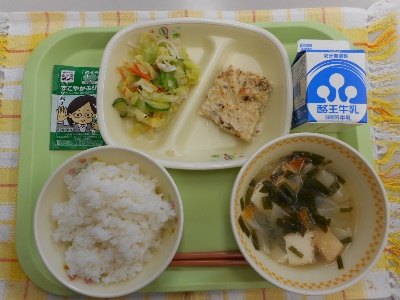 ※分量は、中学生１人分の量です。主食ごはん主菜松風焼き副菜おかかサラダ汁物厚揚げとにらの味噌汁牛乳材料分量（g）下処理・切り方鶏ひき肉60ｇ塩0.06gおろししょうが0.6gみそ5g三温糖　　　　　　　　　　　　　　　A　1.2gみりん1.2g酒1.2gねぎ15gみじん切りパン粉3.5g牛乳3.5g川俣シャモになる卵（液卵）5g油0.9gいりごま0.9g